Территориальная избирательная комиссия                                     Гатчинского муниципального района РЕШЕНИЕ          «16» ноября  2023___ г.						№ 4/22О представлении новой схемы многомандатного избирательного округа по выборам депутатов совета депутатов муниципального образования Войсковицкое  сельское поселение Гатчинского муниципального района Ленинградской области В связи с внесением изменений в статью 12 Устава муниципального образования Войсковицкое  сельское поселение Гатчинского муниципального района Ленинградской области , в соответствии с пунктом 71 статьи 18 Федерального закона от 12 июня 2002 года № 67-ФЗ «Об основных гарантиях избирательных прав и права на участие в референдуме граждан Российской Федерации» (далее – Федеральный закон) и с учетом требований пунктов 2 и 4 статьи 18 Федерального закона, территориальная избирательная комиссия Гатчинского муниципального района, решила:1. Представить новую схему  одного десятимандатного  избирательного округа и графическое изображение схемы одного десятимандатного  избирательного округа по выборам депутатов совета депутатов муниципального образования Войсковицкое  сельское поселение Гатчинского муниципального района Ленинградской области  согласно приложению 1,2.2. Решение территориальной избирательной комиссии Гатчинского муниципального района от 13.09.2023 № 2/13 «Об определении схемы многомандатных избирательных округов по выборам депутатов совета депутатов муниципального образования Войсковицкое сельское  поселение  Гатчинского муниципального района Ленинградской области» считать утратившим силу.3. Направить настоящее решение в совет депутатов муниципального образования Войсковицкое сельское поселение Гатчинского муниципального района Ленинградской области  для утверждения.4. Контроль за исполнением настоящего решения возложить на председателя территориальной избирательной комиссии Гатчинского  муниципального района Смык Ирину Леонидовну.5. Разместить настоящее решение на официальном сайте территориальной избирательной комиссии Гатчинского  муниципального района в информационно-телекоммуникационной сети «Интернет».Председатель территориальной избирательной комиссии						И.Л.СмыкСекретарь территориальнойизбирательной комиссии						А.В.Журавлева Приложение 1к решению ТИК Гатчинского муниципального района Ленинградской областиот «16» ноября 2023г. № 4/22Схема многомандатных избирательных округов для проведения выборов депутатов совета депутатов муниципального образованияВойсковицкое сельское поселение Гатчинского муниципального района Ленинградской областиОбщее число избирателей муниципального образования Войсковицкое сельское поселение Гатчинского муниципального района Ленинградской области – 4 494  человек.Количество многомандатных избирательных округов – 1.Общее количество депутатских мандатов, подлежащих замещению – 10.Войсковицкий десятимандатный избирательный округ № 1:Количество избирателей в округе – 4 494 человек,Количество мандатов в округе – 10.Описание границВойсковицкого десятимандатного избирательного округа №1муниципального образования Войсковицкое сельское поселение Гатчинского муниципального района Ленинградской областиОт точки 1 до точки 18 по линиям, последовательно соединяющим точки, до полосы отвода автомобильной дороги федерального значения А-120 "Санкт-Петербургское южное полукольцо" Кировск - Мга - Гатчина - Большая Ижора, не пересекая ее. От точки 18 до точки 25 по границе полосы отвода автомобильной дороги федерального значения А-120 "Санкт-Петербургское южное полукольцо" Кировск - Мга - Гатчина - Большая Ижора, далее, пересекая полосу отвода автомобильной дороги федерального значения А-120 "Санкт-Петербургское южное полукольцо" Кировск - Мга - Гатчина - Большая Ижора, по границе полосы отвода автомобильной дороги федерального значения А-120 "Санкт-Петербургское южное полукольцо" Кировск - Мга - Гатчина - Большая Ижора до границы населенного пункта поселок Войсковицы Войсковицкого сельского поселения Гатчинского муниципального района Ленинградской области (реестровый номер 47:23-4.393). От точки 25 до точки 46 по границе населенного пункта поселок Войсковицы Войсковицкого сельского поселения Гатчинского муниципального района Ленинградской области (реестровый номер 47:23-4.393), далее по границе земельного участка с кадастровым номером 47:23:0102001:540, далее по линии, соединяющей точки, до границы населенного пункта деревня Войсковицы Сяськелевского сельского поселения Гатчинского муниципального района Ленинградской области (реестровый номер 47:23-4.133), далее по границе населенного пункта - деревня Войсковицы Сяськелевского сельского поселения Гатчинского муниципального района Ленинградской области (реестровый номер 47:23-4.133) до полосы отвода автомобильной дороги регионального значения 41К-102 Рошаля - Черново - Учхоз, не пересекая ее. От точки 46 до точки 83 по границе полосы отвода автомобильной дороги регионального значения 41К-102 Рошаля - Черново - Учхоз. От точки 83 до точки 89 по границе полосы отвода автомобильной дороги регионального значения 41К-102 Рошаля - Черново - Учхоз. От точки 89 до точки 114, не пересекая полосу отвода автомобильной дороги регионального значения 41К-102 Рошаля - Черново - Учхоз, по границе земельного участка с кадастровым номером 47:23:0157002:4, далее по линиям, последовательно соединяющим точки, до границы лесного квартала 101 Елизаветинского участкового лесничества Гатчинского лесничества. От точки 114 до точки 165 по границам лесных кварталов 101, 100, 102 Елизаветинского участкового лесничества Гатчинского лесничества. От точки 165 до точки 185 по границе лесного квартала 127 Таицкого участкового лесничества Гатчинского лесничества, далее по линиям, последовательно соединяющим точки, до границы лесного квартала 106 Елизаветинского участкового лесничества Гатчинского лесничества, далее по границе лесного квартала 106 Елизаветинского участкового лесничества Гатчинского лесничества. От точки 185 до точки 336 по линиям, последовательно соединяющим точки, до границы лесного квартала 164 Елизаветинского участкового лесничества Гатчинского лесничества, далее по границе лесного квартала 164 Елизаветинского участкового лесничества Гатчинского лесничества, далее по линиям, последовательно соединяющим точки (включая земельный участок с кадастровым номером 47:23:0441001:385), до границы лесного квартала 166 Елизаветинского участкового лесничества Гатчинского лесничества, далее по границе лесного квартала 166 Елизаветинского участкового лесничества Гатчинского лесничества, далее по линиям, последовательно соединяющим точки (исключая земельный участок с кадастровым номером 47:23:0441001:283, включая земельный участок с кадастровым номером 47:23:0156004:14). От точки 336 до точки 370 по линиям, последовательно соединяющим точки, до полосы отвода автомобильной дороги местного значения, не пересекая ее, далее по границе полосы отвода автомобильной дороги местного значения. От точки 370 до точки 1, не пересекая полосу отвода автомобильной дороги местного значения, по границам лесных кварталов 162, 159 Елизаветинского участкового лесничества Гатчинского лесничества, далее по границе земельного участка с кадастровым номером 47:23:0147003:10, далее по границе лесного квартала 159 Елизаветинского участкового лесничества Гатчинского лесничества, далее по линиям, последовательно соединяющим точки (исключая территорию мемориального комплекса "Борницкий рубеж обороны"), до границы лесного квартала 114 Елизаветинского участкового лесничества Гатчинского лесничества, далее по границе лесного квартала 114 Елизаветинского участкового лесничества Гатчинского лесничества. Избирательный округ включает:Населенные пункты:Войсковицы,  	                 тип н/пункта – поселокНовый Учхоз,  		        тип н/пункта – поселокРябизи, 			        тип н/пункта – деревняТяглино,   		                 тип н/пункта – деревняКарстолово, 	                 тип н/пункта – деревняСадовые (дачные) массивы:Массив Учхоз, СНТ «Кристалл»Приложение 2к решению ТИК Гатчинского муниципального района Ленинградской областиот «16» ноября 2023г. № 4/22Графическое изображениеВойсковицкого десятимандатного избирательного округа № 1 муниципального образования  Войсковицкое сельское поселение Гатчинского муниципального района Ленинградской области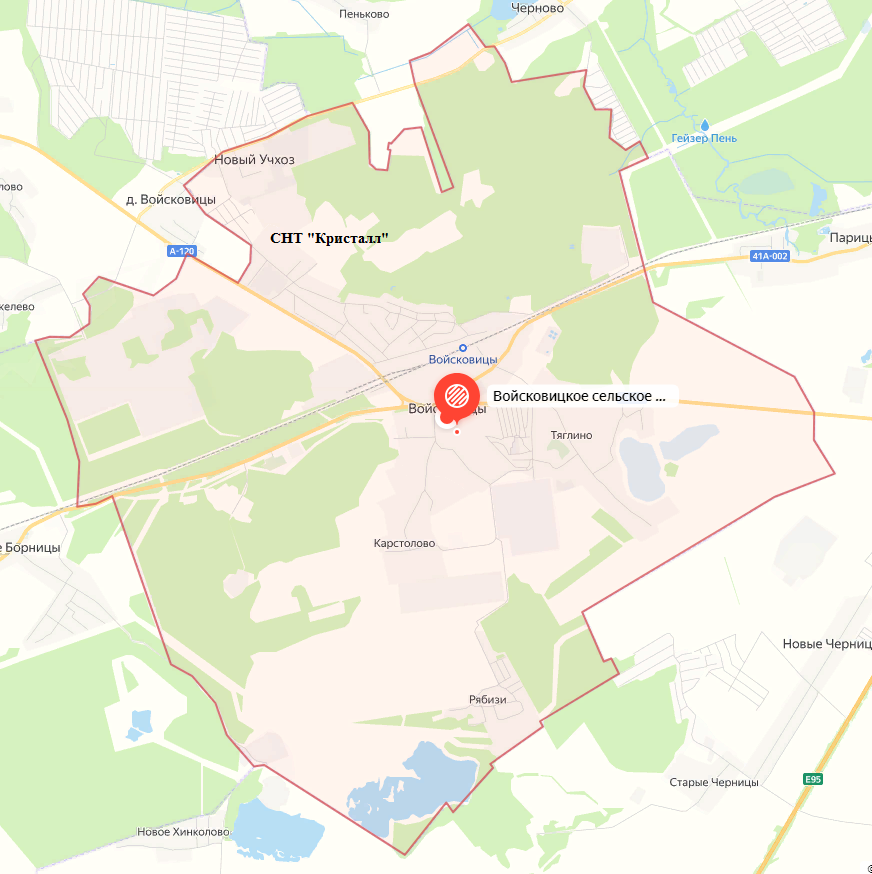 